ContentsPart One: Background and Context Preamble BackgroundThis document provides some concise, tangible suggestions about how to foster greater inclusion and diversity at TRU. While this document was developed in consultation with marginalized voices (e.g. black, Indigenous, people of colour, LGBTQ2S+, women, and persons with disabilities), it has been written by people largely working within, and sometimes also against, the framework of colonial academic philosophy, and bears the markers of its origins.  We acknowledge that certain privileges of our social locations inform our perspectives and approaches to equity, diversity, and inclusion initiatives. Therefore, we take ownership of recommendations that may further identify the writers’ as those doing the including. We welcome the contributions of marginalized voices that may have been unintentionally silenced within this document and express gratitude for opportunities to recognize blind spots and continue learning. Our intent in writing it is to supplement numerous existing resources rather than replicate them. The present document offers concise suggestions to address the underrepresentation of, and barriers experienced,by women, Indigenous peoples, persons with disabilities, members of racialized minority groups, and members of 2SLGBTQQIA2+ at TRU. This document is a starting point, not an end point, and we offer it in the hopes that you will find suggestions that you can adapt to your disciplinary context. Our s to help make TRU more equitable, more representative, more diverse, more inclusive. StructureWe recognize that different people will be more or less familiar with the fundamental ideas underlying these proposals and may or may not have given much thought to the specific contours and commitments that are particular to the Canadian context. The first part of this document provides a very cursory overview of this background, offering brief introductions to key concepts and identifying specifically Canadian considerations that should inform equity policies. This part concludes with the particular challenges faced by underrepresented groups. By necessity, this section cannot be exhaustive and some more complete and nuanced resources are included at the end. The main body of the document addresses departmental/institutional culture, research, teaching, and service. The focus in these sections is to offer some recommendations for good faith measures whereby members of overrepresented groups can work to make the intellectual community more representative. It is not expected that all persons will choose to take on all these measures. Rather, it is hoped that these may become practices and norms that can help make our university more inclusive. Critical friendshipThe document is offered in the spirit of critical friendship. As defined by the Glossary of Education Reform, “A critical friend is typically a colleague…who is committed to helping an educator or school improve. A critical friend is someone who is encouraging and supportive, but who also provides honest and often candid feedback that may be uncomfortable or difficult to hear. In short, a critical friend is someone who agrees to speak truthfully, but constructively, about weaknesses, problems, and emotionally charged issues.” At its best, academia exemplifies the virtues of critical friendship—our goal is to bring these strong value commitments and critical practices more directly to bear on our profession.The Canadian ContextOfficial multiculturalism is central to the Canadian identity. We are a multi-ethnic nation and as a liberal democracy Canada is committed to the Millian ideal of a diverse marketplace of ideas. We do our community and our students a disservice if Canadian universities are Eurocentric and colonialist in their perspective. Moreover, in an increasingly internationalized academic environment taking multiculturalism to heart may be a particularly effective way of making Canadian universities such as TRU relevant in the 21st century.The Report of the Truth and Reconciliation CommissionEducation is an essential part of the Truth and Reconciliation Commission’s Calls to Action. Here are some key relevant recommendations that TRU is responsible for:Ensure institutional commitment at every level to develop opportunities for Indigenous students.Be student-centered: focus on the learners, learning outcomes and learning abilities, and create opportunities that promote student success.Recognize the importance of indigenization of curricula through responsive academic programming, support programs, orientations, and pedagogies.Recognize the importance of Indigenous education leadership through representation at the governance level and within faculty, professional and administrative staff.Continue to build welcoming and respectful learning environments on campuses through the implementation of academic programs, services, support mechanisms, and spaces dedicated to Indigenous students.Continue to develop resources, spaces and approaches that promote dialogue between Indigenous and non-Indigenous students.Recognize the importance of providing greater exposure and knowledge for non-Indigenous students on the realities, histories, cultures and beliefs of Indigenous people in Canada.Recognize the importance of fostering intercultural engagement among Indigenous and non-Indigenous students, faculty and staff.Colonial GenocideThe National Inquiry on Missing and Murdered Indigenous Women and Girls “is of the opinion that genocide in Canada can be understood as a “composite act,” which is “a breach of an international obligation by a State through a series of actions or omissions defined in aggregate as wrongful.” In such a case, the “breach extends over the entire period starting with the first of the actions or omissions of the series and lasts for as long as these actions or omissions are repeated and remain not in conformity with the international obligation.”Section 15 of the CharterCanada’s Charter of Rights and Freedoms is an important symbol of national identity in which the majority of Canadians take considerable pride. Section 15, “Equality Rights,” endorses a vision of equality that informs the current document. Section 15(1) of the Charter provides:Every individual is equal before and under the law and has the right to the equal protection and equal benefit of the law without discrimination and, in particular, without discrimination based on race, national or ethnic origin, colour, religion, sex, age or mental or physical disability.Drawing from the Charter, the BC Human Rights Code prevents discrimination in employment based on the following personal characteristics: “race, colour, ancestry, place of origin, religion, marital status, family status, physical or mental disability, sex, sexual orientation, gender identity or expression, or age of that person or class of persons.” This is recognized in TRU/TRUFA’s Collective Agreement. http://trufa.ca/wp-content/uploads/2019/01/TRU-TRUFA-2014-2019.pdf.pdfThe Charter not only protects people from “discrimination based on race, national or ethnic origin, colour, religion, sex, age or mental or physical disability [or sexual orientation],” but also “does not preclude any law, program or activity that has as its object the amelioration of conditions of disadvantaged individuals or groups.” This document is written on the presupposition that at TRU it is necessary to endorse and normalize practices that protect students and scholars from discrimination, however, this is insufficient given the magnitude of the current problems. We must also endorse and normalize practices that have as their object “the amelioration of conditions of disadvantaged individuals or groups.” This entails a shift from non-discrimination to anti-discrimination.    Key concepts and their relevanceReconciliationGetting to the truth was hard, but getting to reconciliation will be harder. It requires that the paternalistic and racist foundations of the residential school system and racist systems, laws and policies be rejected as the basis for an ongoing relationship. Reconciliation requires that a new vision, based on a commitment to mutual respect, be developed. It also requires an understanding that the most harmful impacts of residential schools have been the loss of pride and self-respect of Indigenous people, and the lack of respect that non-Indigenous people have been raised to have for their Indigenous neighbours. Reconciliation is not an Indigenous problem; it is a Canadian one. Decolonization Is the process of deconstructing colonial ideologies of the superiority and privilege of Western thought and approaches. On the one hand, decolonization involves dismantling structures that perpetuate the status quo and addressing unbalanced power dynamics. On the other hand, decolonization involves valuing and revitalizing Indigenous knowledge and approaches and eliminating settler biases or assumptions that have impacted Indigenous people. For non-Indigenous people, decolonization is the process of examining beliefs about Indigenous people and cultures by learning about oneself in relationship to the communities where one live and the people with whom one interacts. Just as colonization was a global project, so too must decolonization be a global ongoing process that requires all of us to be collectively involved and responsible. Decolonizing our institutions means we create spaces that are inclusive, respectful, and honour Indigenous Peoples.IndigenizationTRU’s Indigenous Education office foregrounds Jurisprudence+ Conference, the Awakening the Spirit Conference, and the Strategies to Keep Indigenous Children in School Conference, as well as offering guidance for requesting an Elder, how and when to smudge, among many other important protocols for Indigenizing TRU.Territorial acknowledgement Thompson Rivers University campuses are on the traditional lands of the Tk'emlúps te Secwépemc (Kamloops campus) and the T’exelc (Williams Lake campus) within Secwépemc'ulucw, the traditional and unceded territory of the Secwépemc. The region TRU serves also extends into the territories of the St’át’imc, Nlaka’pamux, Tŝilhqot'in, Nuxalk, and Dakelh, and Métis communities within these territories.Indigenization seeks not only relevant programs and support services but also a fundamental shift in the ways that institutions:Include Indigenous perspectives, values, and cultural understandings in policies and daily practices.Position Indigenous ways of knowing at the heart of the institution, which then informs all the work that we do.Include cultural protocols and practices in the operations of our institutions.Indigenization values sustainable and respectful relationships with First Nation, Métis, and Inuit communities, Elders, and organizations. Moreover, 17% of Canadian international student identify as Indigenous in their home context. Thus, Indigenizing is a Global project. When Indigenization is practiced at an institution, Indigenous people see themselves represented, respected, and valued and all students benefit. Indigenization, like decolonization, is an ongoing process, one that will shape and evolve over time. “Indigenizing requires a recognition of historic wrongs committed against Indigenous peoples in Canada; a need for redress (UNDRIP, 2007), (TRC, 2015), (CAUT, 2016), (MMIWG, 2019); and a commitment to undertake proactive measures aimed at restoring, renewing, and re-generating Indigenous practices, languages, and knowledge” (Shelly Johnson, Faculty of Arts Presentation, Oct. 25, 2019.)Decolonial indigenization Envisions the wholesale overhaul of the academy to fundamentally reorient knowledge production based on balancing power relations between Indigenous peoples and Canadians, transforming the academy into something dynamic and new. Implicit biasAttitudes or stereotypes that affect our judgement and actions unconsciously. Studies in social psychology suggest that our implicit biases may be contrary to our avowed commitments and that those with strong social justice commitments may be least amenable to recognizing and ameliorating their own bias. Stereotype threatStereotype threat is a situational predicament identifying the ways in which anxieties about conforming to negative stereotypes tend to impede the performance of members of negatively stereotyped groups. Stereotype threat is particularly potent when group membership has been made salient in a particular context even if the negative stereotype is not mentioned (for instance, if a professor says “Good luck, ladies,” to the women in their class at the beginning of an math exam).Moral licencingDoing something that positively affects one’s self-image in some respect tends to make one less concerned about behaving immorally in that respect. For example, doing something that makes one feel less sexist, by say including more women on your reading list, may make one less concerned about speaking over women at meetings. More troubling, though no less familiar, is when someone who persistently sexually harasses women also consistently promotes the careers of female students.Institutional discriminationPolicies and practices that tend to work in favor of a dominant group and systematically disadvantage another group. These norms can be particular to an institution but many such norms are embedded in the existing structure of society and reverberate through most institutions in that society. For instance the of Indigenous people and of people of African descent not only increases the likelihood of their entering the criminal justice system, but affects their experiences of the education system, their ability to secure lodging and bank loans and so forth.Epistemic injusticeThe recognition that not all people are identified as equal knowers. Members of some groups have certain types of knowledge systematically withheld from them; members of other groups have their testimony systematically discredited; members of other groups are silenced by their being inadequate resources available to them to make themselves understood. Philosophy should be a resource for combatting epistemic injustice, but is often experienced as a prime perpetrator of epistemic injustice.IntersectionalityThe recognition that axes of oppression are not additive but often interact and create specific types of challenges and barriers that are difficult to anticipate or understand from an external perspective.Types of inclusionOf actual people: Perhaps the most important type of inclusion from which many of the other types of inclusion often flow is the inclusion of members of underrepresented groups. It is an error, however, to think that if one does include members of underrepresented groups in one’s department as faculty member, students visiting scholars that one’s work is done or to think that if one fails at such inclusive practices nothing more can be tried. Of perspectives: In research and in classroom contexts one can include the perspectives of underrepresented groups by not merely addressing issues that pertain to these groups but also statements and claims made by members of these groups. Note: this can be fraught as many of the nuances and complexities that pertain to these issues, the groups, and their representatives may not be obvious to people without the relevant experience or expertise. Philosophical work that takes on the issues or perspective of a particular underrepresented group can often be less fraught, assuming that they are recognised as a legitimate scholar in the relevant subdiscipline.Of work by: In research and in classroom contexts one can include works by members of underrepresented groups.  Of work in the tradition of: This is particularly salient when it comes to including works outside the Anglo-American and European tradition.Relationships between types of inclusion: Often these types of inclusion line up, as when women who work in feminist philosophy research issues that particularly pertain to women and teach the feminist philosophical tradition as one reaching back to Mary Wollstonecraft and Anna Julia Cooper. And often they don’t, as when a philosopher with a disability of Asian descent works in analytic epistemology. All types of inclusion matter and individuals and departments are tasked with doing the best they can along each measure. Challenges for underrepresented groupsMuch discrimination is inferiorizing. For instance, women’s intellects are often tacitly assumed to be inferior to men’s, their time is considered less valuable, and they are expected to be nurturers in the workplace (regardless of their job descriptions).  Discrimination is also alienating as there are countless small ways, micro-aggressions, by which it is tacitly asserted that those discriminated against do not belong. Members of underrepresented groups are often encouraged to speak on behalf of that group, or study or teach material pertaining to that group. For instance, it is often assumed that women will want and be qualified to teach feminism, regardless of the level of training that they have had in this subdiscipline. While members of underrepresented groups appear to be more likely to be interested in the issues that pertain to their particular groups, this is not always the case and should never be assumed. Concomitantly, while members of underrepresented groups often have valuable perspectives particular to that group membership and specific expertise pertaining to it, any given person may not; and even if they do they may not wish to share it. The basic point is that within any particular underrepresented group there is diversity.When members of underrepresented groups do work on perspectives of, works by, or works in the tradition of their group they find that this work is not seen as real academic work by many of their colleagues, even when their colleagues have almost no knowledge of the work in question. Bafflingly, positions with basically the same ontological commitments or based on very similar arguments will be considered important and insightful if presented from within the mainstream but be dismissed if identified with a non-Western tradition or a marginal subdiscipline. For example, Academics who wouldn’t dream of using Hume’s ideas without adequate citation help themselves to ideas they find in Buddhism without proper research or adequate credit. This kind of practice is a way of saying that non-Western intellectuals, perspectives, and traditions do not belong in academia. Dismissal without adequate information, careful consideration and honest discussion is the essence of prejudice and it is incompatible with Canadian commitments or, indeed, liberal democracy more generally. On failureThere are few incentives in our profession to ardently address inequality. The challenges of learning and teaching new and unfamiliar material and sensitively navigating the complexities of addressing issues like colonialism and intersectionality can seem perilous and thankless. Nonetheless, it is the right thing to do; our university will not become more equitable and inclusive without our making it so. This requires us to be open to changing, generous in our interpretation of each other’s actions and motivations, and resilient and attentive in the face of criticism. Rather than congratulating ourselves for not being racist, sexist, ableist, cissexist, classist, or heterosexist, the lessons of social psychology suggest that we probably enact these biases whether we want to or not. Commitment to being anti-racist, anti-sexist, anti-ableist, anti-cissexist, anti-classist, and anti-heterosexist entails that we are open to discovering ways in which we enact these prejudices so that we can figure out how to live in ways that better conform to our own values. In this light, failure and disorientation can be seen as moments of insight that make progress possible. Part Two: Tangible Suggestions to Support Inclusion and DiversityTRU’s employment equity policy outlines policies, obligations, and institutional responsibilities. Departmental culture and relationshipsActively work towards an equitable, diverse and inclusive culture. The CRC Equity, Diversity and Inclusion: A Best Practices Guide for Recruitment, Hiring and Retention suggests that institutionsDevelop and implement an enhanced mentoring program that includes incentives for faculty members to serve as mentors, provides training for both mentors and mentees on how to optimize the experience, and allows for cross-departmental mentoring and emeritus faculty mentors.Systematically collect self-identification data at all levels of faculty. Monitor and analyze this data to identify any potential systemic barriers to advancement. Measure and report publicly on progress (e.g., set targets for the representation of the underrepresented groups; set stretch targets or ultimate objectives for representation).Conduct an environmental scan. Ask faculty, staff and students of every background and ability about the institution’s collegiality and climate and how well it is doing in its equity, diversity and inclusion work. Use the findings to gauge the institution’s effectiveness in retaining and advancing faculty members from underrepresented groups. Publicly define what the institution’s definition is of a healthy campus climate. Ensure the institution has made a long-term and sustainable commitment to assessing, responding to and addressing policies, programs and structural realities that affect the climate and potentially prevent inclusion of underrepresented faculty members.Promote the benefits of diversity to the institution. Be explicit that a variety of perspectives and identities at the institution and among faculty leads to a more academically rigorous, culturally sensitive and innovative community. The visibility of individuals from underrepresented groups in prominent roles also positively influences students, who see a variety of role models conducting research in all disciplines.Consider promotion of equity, diversity and inclusion principles in an individual’s work as criteria in the deliberations for faculty awards and/or nominations.Negotiating power (sexual harassment); faculty-student relationships Respectful Workplace and arassment Prevention Policy As a basic rule, people in a professional relationship with a disparity of power, such as instructor-student relationships, should avoid romantic or sexual relationships as well as intimate friendships for as long as they are in those professional relationships.  This is discussed in training by People and Culture, but is not specified in our sexual violence policy.Caregiving and family obligationsNone of this precludes requiring department membersdo their jobs. Hiring, promotion/tenure, and professional developmentHiring currently reviewing the faculty recruitment process to offer additional support and recognize opportunities for improvement to ensure hiring processes are inclusive and equitable. Below are some key suggestions to make your hiring more inclusive and diversify your department and curriculum (treating inclusion in all four senses discussed above). Far more complete sets of recommendations can be found at some of the websites listed below.Just choose: Decide as a department that you will hire  underrepresented in your department. You will then need to write your ad and distribute it widely and in venues that help you meet this goal. You should discuss your plan with your dean and TRU’s department of People and Culture department. If possible, try to  he right to keep the position open until filled. This might be difficult, as TRU does not, at present, approve hirings for the following year. Other things being equal, postings should be  for as long as possible and areas of specialization as open as possible.Define an inclusive position and be ready to hire non-traditional candidates to fill it: For instance, if you are hoping to hire an Indigenous person, it is wise to write your ad so that it clearly includes Indigenous perspectives in the area of specialization (for instance, “contemporary epistemology, broadly construed”). If you are simply looking for more diverse candidates for what might sound like a traditional job, be sure to indicate as much. To take an example from philosophy, “political philosophy, broadly construed, including non-Western, disability, feminist, queer, and critical race approaches. Then actually consider candidates who do political philosophy in non-traditional ways. Remember, Mohandas Gandhi, Mengzi, W.E.B. DuBois, and Iris Marion Young are political philosophers and one can be a real political philosopher, while primarily studying one of these (or many other) figures.  (Please consider adapting this example to your discipline.)  Be ready to learn that your presuppositions about certain subdisciplines are flawed. Treating familiar topics in novel ways often produce insights that go beyond the traditional boundaries of a subdiscipline. Being inclusive requires an openness to rethinking how disciplines address certain topics and subdisciplines. This need not come at the expense of rigor, but it is incompatible with dogmatism. Keep interviews professional: Do not inquire about or make assumptions about people’s personal lives during the interview process. TRU’s People and Culture office has a confidential self-declaration of identification form for employees and for Canada Research Chairs applicants. Department members can state their commitment to creating a more diverse and inclusive program and ask how candidates see themselves contributing to doing so. If candidates offer information indicating aspects of their personal lives, such as family status, sexual orientation, or disability status and request relevant information, such as institutional accommodations, of course department members should provide the relevant information or direct the candidate to the appropriate resources. Ensure your hiring committee is diverse:  Try to ensure that hiring committees are constructed with diverse members. Although Article 5.3.1.2 of TRU’s Collective Agreement only requires diversity in rank and gender, hiring committees should be as diverse as possible. For Indigenous hires, hiring committees should be composed of Indigenous scholars, Elders, and members of the community.Follow The CRC Equity, Diversity and Inclusion: A Best Practices Guide for Recruitment, Hiring and Retention:Advertise widely, including internationally and to professional and discipline- and industry-specific associations and conferences of underrepresented groups (e.g., Canadian Coalition of Women in Engineering, Science, Trades and Technology; Pride at Work Canada) and relevant industry and research organizations (e.g., Aboriginal Professional Association of Canada, Canadian Research Institute for the Advancement of Women—these organizations are provided as examples only).Mandate proactive, targeted outreach to attract members of underrepresented groups. Keep track of promising students and postdoctoral researchers as they progress through their career to ensure they are aware of opportunities related. Search for candidates through social media and at conferences, gatherings, or other events, especially those with a topic of interest to underrepresented groups.Compensate hiring committee members by giving them relief from other committee assignments; this will let them devote more time and resources to the hiring process, and will underscore that senior management believe conducting an open and transparent search that takes EDI into consideration is important.Accept a full CV, ensuring that career interruptions due to parental leave, family care, extended illness, or community responsibilities do not negatively impact the assessment of a candidate’s research productivity. It is important that applicants know these will be taken into consideration when candidates are assessed.Collect data regarding applicants who identify as members of underrepresented groups. Provide a clear privacy notice that indicates this data is collected to better assess how to attract applicants from underrepresented groups. Apply the self-identification best practices identified below.Encourage the academic community and stakeholders to approach members of underrepresented groups and encourage them to apply.If the pool of applicants to the posting is not large or diverse enough, extend the application deadline, or review the ad more critically for potential barriers and re-post it.Ensure that candidates who are not shortlisted in the process are treated with courtesy and respect by providing responses as swiftly as possible.Take into consideration special circumstances that may have affected candidates’ research, professional career, record of academic or research achievement, or completion of degrees. Relevant circumstances might include, but are not limited to, administrative responsibilities, maternity/parental leave, child-rearing, dependant care, illness, disability, cultural or community responsibilities, socio-economic context, health-related family responsibilities or pandemic.Promotion/tenure and professional developmentInclude interdisciplinarity: People working on perspectives of and works in the tradition of underrepresented groups or in other areas of marginalized academia, such as Indigenous studies, disability studies or critical race theory often find themselves working in interdisciplinary contexts. This results in a kind of triple jeopardy as interdisciplinary work is (i) notoriously more time-consuming than disciplinary work, (ii) requires engaging with scholars and individuals outside one’s discipline including presenting work at non-discipline conferences, (iii) results in articles that are not (currently) likely to be published in top-tier journals. Deans, Chairs, and mentors should be aware of the risks that their junior colleagues are negotiating and offer them support and pragmatic advice about how to do their work in such a way as to be intelligible to the relevant decision makers. Chairs and promotion and tenure committees should be alive to this triple jeopardy and read their junior colleagues’ files in this light. They should seek external letters of support from people in their junior colleague’s area who are best able to judge the quality of the relevant interdisciplinary venues. Support (at least, do not penalize) good faith efforts to create more inclusive classes: As noted in the section above, On Failure, the challenges of learning and teaching new and unfamiliar material and sensitively navigating the complexities of a more inclusive curriculum can be perilous and thankless. Efforts to modernize curricula can backfire on professors sometimes in totally unanticipated and fairly catastrophic ways. Because of the importance of the early years in the professoriate for developing one’s own teaching style, it is particularly important that new professors feel free to explore ways of making their courses more inclusive. It is thus important to assure junior colleagues that such failures, when the result of good faith efforts following good equity practices in our university, will not be held against them but will instead be lauded as classroom innovations when it comes to their tenure and promotion assessment.  Adequately recognize “service work” by members of underrepresented groups to their communities: For some communities, particularly those who are the most underrepresented in discipline, such as Indigenousaving one of their members in the professoriate, is deeply significant. As such, these faculty members may be particularly powerful symbols to the members of this group (and prospective students) that they too belong in academia. These faculty members may also get multiple requests to serve their communities in ways that are not typically valued by the profession, for instance speaking at community events or serving as a community representative. Chairs and promotion and tenure committees are strongly encouraged to think of this work as a type of applied academic work and find creative ways consistent with the collective agreement to treat it as a type of research or knowledge translation in their assessments of their colleagues and not ‘mere service.’ This point can be extended to service work for equity efforts.  Take into consideration special circumstances that may have affected candidates’ teaching, scholarship or service. Relevant circumstances might include, but are not limited to, administrative responsibilities, maternity/parental leave, child-rearing, dependant care, illness, disability, cultural or community responsibilities, socio-economic context, health-related family responsibilities or pandemic.Follow The CRC Equity, Diversity and Inclusion: A Best Practices Guide for Retention:Ensure EDI guidelines for faculty evaluation and promotion are established and reviewed by groups responsible for EDI oversight at the institution. Ensure a stream lined self-identification process Use encompassing, clear, flexible criteria for assessing excellenceRequire demonstrated commitment to EDI in teaching and research documents or, as a part of the job criteria, a track record related to EDI by encouraging applicants to identify their strengths and experiences in increasing EDI in their previous institutional environment, and in curriculum, and in supporting diverse students. (ex. knowledge of inclusive pedagogical practices, commitment to equity education, experience mentoring a diverse group of students).Work-related assessment criteria should also apply to comparable experience in non-academic fields (e.g., government or community-based research). Do not focus solely on a strong publication record, as many academics have strong research output in oral or community-based forums and have considerable community service (this is especially true of some Indigenous scholars who may be doing research based in Indigenous ways of knowing).Develop an equity statement that is meaningful and applies a wide lens in defining diversity. Avoid using very general statements that the institution or program support equity or support applications from underrepresented members. Apply language that is consistent with the principles of EDI. Ensure that career interruptions due to parental leave, family care, extended illness, or community responsibilities do not negatively impact the assessment of a candidate’s research teaching or service productivity. It is important that applicants know these will be taken into consideration when candidates are assessed.ResearchIn your own researchWe saying: If one uses the term “we” they should consider who is included in that “we”. As a heuristic, when using an unqualified “we” one should imagine one is addressing an audience exclusively made up of people from underrepresented groups and intends the “we” to include them.Appeals to intuition that are just WEIRD dogma: Related to ‘we saying’ is the tendency to identify certain beliefs as “intuitions” that “we all share” when in fact they are just beliefs that are typical in Western, Educated, Industrialized, Rich, and Democratic (WEIRD) societies (Henrich, Heine, and Norenzayan).Inclusive credit: When the arguments or concepts that one is using or defending have been articulated and employed by non-Westerners, intellectuals that are otherwise often considered marginal (e.g., Indigenous theorists, feminists, theorists of race, queer theorists, disability theorists, etc.) one should read, cite and critically engage that work.Diversity in your research: Look at your reference lists and consider who you cite. If all your citations are of work by white men this may mean that implicit biases or structural discrimination are affecting your research.  As a heuristic, look to have at least one third of your references by members of underrepresented groups or from non-European or non-mainstream (i.e., Indigenous, feminist, queer, disability, or critical race) perspectives. If you achieve this, aim for half.Research projects with othersInclusion with influence: When working in research partnerships one should be sure not to exploit members of underrepresented groups. This includes not giving them adequate credit for their ideas and their work and leaving tedious academic grunt work (such as proofreading or reference checking) to them. Certain members of overrepresented groups, e.g., men or white women, have a tendency to overestimate their contribution to various projects, while certain members of underrepresented groups will under-estimate their contributions. It is good to embark of collaborative work with this in mind. Credit: Questions about credit and authorship for shared projects are often difficult to negotiate. This is further complicated by the fact that senior academics, typically members of overrepresented groups, often have professional status and connections that help projects get up-take with audiences and publishers, which incentivizes junior academics to work with them. Address questions about authorship and workload explicitly and early with an awareness of the role of status and power. Those with status and power should be concerned not to exploit it.  Multiple paths for inclusion: Accommodating people with different abilities and various life complications requires a certain amount of inventiveness and openness. Research and Teaching and Learning projects should be structured to avoid ways of subtly excluding people. JournalsGiven the importance of the gatekeeping role of journal editors and the prevalence of implicit biases, journal editors should take steps to address discrimination against members of underrepresented groups and support their success.Desk rejections: As a rule, when they are able to identify authors journal editors should not desk reject members of underrepresented groups or work by academics from countries outside the Global North. This is a way of addressing implicit bias.So, you want to diversify your journal: Over the years, journals acquire reputations for being uninterested or actively hostile towards certain approaches or certain groups. Journal editors are encouraged to notice if their journals lack diversity in either the authors who are publishing there or the topics and subdisciplines that are addressed. Editors of high profile journals have a particular obligation to address this question. Things that can be done to address a lack of diverse authors:If your journal publishes special issues, plan special issues that target subjects that members of the underrepresented group in question tends to publish onThings that can be done to address a lack of diverse topics:Ask someone who works on that topic to guest edit a special issue of the journal Conferences and talks TalksDiversify your discipline’s talks: Take steps to invite members of underrepresented groups. Aim to have at least one third of the academics presenting at your talks be members of underrepresented groups. If you achieve this, aim for half. Ways to compensate if  fail to diversify your talks: If you fail to have one third of your seminar speakers be members of underrepresented groups, make up for it in endowed lecture series and conference keynotes. This has the beneficial side effect of helping members of underrepresented groups achieve academic success.ConferencesAccessibility in preference to accommodation: A complete guide to hosting inclusive conferences has been developed by CSWIP and can be found here. Conference organizers are encouraged to adopt a norm of making their event accessible rather than adopting a norm of accommodation. An accommodationist approach takes for granted and naturalizes as normal the requirements of a certain range of people, while those who have other requirements are expected to make special requests “as needed” that will be treated in a supplementary fashion. Location: Conference organizers should choose locations that meet basic accessibility requirements, such as  accessibility and appropriate supports for people who are sight or hearing impaired. Dependent Care: Conference organizers should make dependant care accessible to participants with dependants.Food: Conference organizers should be prepared to accommodate dietary restrictions.Registration: Registration sites can be excellent places to provide conference participants details about the accessibility features of the conference location as well as request further details from participants about additional requirements regarding accessibility, childcare and food.  Financial supports: Conference organizers should make a particular effort to provide financial support for conference travel for members of underrepresented groups when there is good reason to believe that they may not have support for conference travel from their home departments.Teaching CurriculumOne way that departments can both diversify themselves and support efforts of their faculties to diversify is to develop cross-listed courses, such as Indigenous studies or gender studies, that serve programs that pertain to members of underrepresented groups. Such courses should not be seen as alternatives to increasing diversity in the current curriculum.  MethodsAppeals to intuition that are just WEIRD dogma and “we saying”: When making appeals to intuition that are supposedly obvious to everyone, ensure that they are not in fact only beliefs that are typical in Western, Educated, Industrialized, Rich, and Democratic (WEIRD) societies. Repeatedly tacitly telling students that by “we” you don’t mean them and that they don’t have correct intuitions is a way of telling them that they don’t belong. Be sure when using a collective “we” in classes that you are not just referring to people like you but you are including everyone (i.e., men should be sure to include women, non-Indigenous people should include Indigeous people, people from the Global North should include those from the Global South, cisgendered people should include transgendered people, and so forth). Diversify participation: Particularly when participation is graded, it is important to find alternative ways of participating than simply speaking in class. Discussions on course websites or asking students to submit reading reflections prior to class that can then be used to inform class content is a way of having the full participation of students who might otherwise find participation intimidating or challenging. Class participation is an equity issue where members of under-represented groups often do not participate as much as their counterparts.Consider anonymous grading: Anonymous grading has been shown in some contexts to improve the grades of underrepresented groups. Nonetheless, the practice  controversial. One possible model is to initially assign a grade to an assignment anonymously and then offer more specific comments having identified the student. In larger classes, where students are unknown to the grader, anonymous grading is to be preferred as protects against implicit biases.   Identify excellence. For various reasons, members of some underrepresented groups have a tendency to underrate their intelligence and capacity even when they receive outstanding grades. In some instances, brilliant people’s intelligence is underrated by systems and academic structures that exclude them and their ways of knowing. When you have a student from an underrepresented group who is an excellent academic let them know. If you believe they have the talent to go on, tell them so.  If they are interested in pursuing graduate work, give them advice on how to do so and direct them to relevant resources.  ContentDiversity in your course content: If more than 80% your readings in a course are by white men, or unequally represented by a colonial worldview, this may mean that implicit biases or structural discrimination are affecting your pedagogy or it may be that the subdiscipline that you are teaching has been distorted by these prejudices.  The one third heuristic: As a beginning heuristic, look to have at least one third of your readings by members of underrepresented groups or from non-European or non-mainstream (i.e., Indigenous, feminist, queer, disability, or critical race) perspectives.Be sensitive to your student body. The TRC, the UNDRIP, and official multiculturalism suggest that many of our courses should have content from Indigenous Canadian and non-Euro-American sources. Additionally, instructors are encouraged to include content by and content salient to members of their students’ demographic makeup, especially in times and places where a type of racism or other prejudice is especially salient. The one quarter heuristic for core survey courses: Of course, not all courses equally lend themselves to the inclusion of diverse perspectives. It may not be obvious how to bring in inclusive perspectives to a math, statistics, or logic class. One might consider a text by a member of an underrepresented group, and foreground examples that deal with issues important to members of underrepresented groups. Also, there is, for good reason, an emphasis in core classes on teaching central issues and figures. Nonetheless, in most core survey courses, it is possible to use authors from underrepresented groups for discussing standard topics and to put aside one quarter of the class for perspectives of, works by, or works in the tradition of underrepresented groups. Sources for inclusive syllabi are listed below.   Service Inclusion with influenceInclusion with influence is necessary if our equity policies are to be genuinely empowering for members of underrepresented groups (Bunjun 2011, 270 ff.). Colleagues and administrators should support members of underrepresented groups by ensuring they are not disproportionately burdened with service work that is time consuming, has little influence on their disciplines, departments and universities, and is of low professional status. Much of this service work that is not recognised by departments is essential to the profession, our universities, and our departments. This means that senior scholars and members of overrepresented groups must, concomitantly, be willing to serve in these roles. Judgements of professional status can be made on the basis of the relevance of said service work for tenure, promotion, and professional honors. To determine influence, look to whether the position is a  for students, scholars, or scholarship and whether the position offers opportunities to shape academic and disciplinary institutions. The contrast should be made with the professional status and influence that would accrue to the scholar should they have the equivalent time to pursue their research. Attention should be paid to work in the service of teaching versus service work in the service of research as typically service work addressing research is deemed higher status than that concerned with teaching, though university cultures vary on this point.  Final considerationsWhat is enough? When can we stop working to make TRU more inclusive?None of us can claim to know what a completely equitable and inclusive university would look like. Nonetheless, it is impossible to look at our current population and practices and believe we have achieved it. If today our university were unshaped by biases and discriminatory structures one would expect the representation of various groups to roughly mirror their representation in the population. Sceptics often maintain that the current demography in their discipline is merely the side effect of people choosing educational options and careers other than university. This kind of response merely moves the question back one step. After all, people tend to choose options that are good for them, so it merely changes the question as to how to make TRU a better option for members of underrepresented groups. Try not to make things worseEach of us has to assess our own skills and personality and decide what we can do to diversify our discipline. If you cannot in good faith follow some of these guidelines see if you can follow another guide. Minimally, members of overrepresented groups can make sure that their colleagues do not have to take on an unfair burden of service by stepping up to do important but ungratifying work when needed and they can support rather than deride or block their colleagues’ attempts to make the discipline more inclusive. Equity resources:.  Resources for Decolonizing and Indigenising Higher Education. https://www.tru.ca/edsw/research/indigenizing-higher-education/Indigenization_Resources.htmlPhilosophy Equity ResourcesThese are primarily philosophy sources. Disciplines should be encouraged to find their own discipline-specific resources.1. Data on Women in Philosophy: http://women-in-philosophy.org/index.php2. Disabled Philosophers: https://disabledphilosophers.wordpress.com/;https://phdisabled.wordpress.com/3. Discrimination and Disadvantage: http://philosophycommons.typepad.com/disability_and_disadvanta/4. Minorities and Philosophy: http://www.mapforthegap.com/5. Society of Young Black Philosophers:https://www.facebook.com/home.php?sk=group_3139026191506. Directory of Underrepresented Groups in Philosophy:http://www.theupdirectory.com/ 7. What it is Like to Be a Woman in Philosophy: https://beingawomaninphilosophy.wordpress.com/8. Blog About Being a Woman in Philosophy: https://whatweredoingaboutwhatitslike.wordpress.com/9. Best Practices for the Inclusive Philosophy Classroom:http://phildiversity.weebly.com/10. The Unmute Podcast (applied philosophy): https://unmute.squarespace.com/#intro11. Being a Philosopher of Colour: https://beingaphilosopherofcolor.wordpress.com/ 12. APA Diversity and Inclusiveness Syllabus:http://www.apaonline.org/members/group_content_view.asp?group=110430&id=38097013. Cornell Inclusive Teaching Strategies:https://www.cte.cornell.edu/teaching-ideas/building-inclusive-classrooms/inclusive-teaching-strategies.html14. A History of Philosophy in Indiahttps://www.historyofphilosophy.net/india15. University of Ottawa Introduction to Inclusive Practices:http://www.uottawa.ca/respect/sites/www.uottawa.ca.respect/files/accessibility-inclusion-guide-2013-10-30.pdf16. CSWIP Guidelines for Inclusive Conference Hostinghttp://cswip.ca/images/uploads/CSWIP_Accessibility_Working_Group_Document.pdf17. For strategies to overcome bias, see: https://ed.stanford.edu/sites/default/files/interventionshandout.pdf18. For more information on strategies to overcome bias, see: “Long-term reduction in implicit race bias: A prejudice habit-breaking intervention.” Devine, Patricia G. et al. Journal of Experimental Social Psychology, Vol. 48, Issue 6, November 2012. http://www.ncbi.nlm.nih.gov/pmc/articles/PMC3603687/. 18. For more information about Implicit Association Tests, see: “Project Implicit” home page. https://implicit. harvard.edu/implicit/index.jsp 19. For strategies to overcome stereotype threat, see: http://reducingstereotypethreat.org/ http://www.ncsc.org/~/media/Files/PDF/Topics/Gender%20and%20Racial%20Fairness/IB_Strategies_033012.ashx20. CAUT list of territorial acknowledgements https://www.caut.ca/content/guide-acknowledging-first-peoples-traditional-territoryReferencesBackgroundNelson, B.L.S. et al. 2018. Analysis of the ACP/CPA 2017 Equity Climate Survey.Critical Friendship (Page 2)“Critical Friend” The Glossary of Education Reform. Updated October 28, 2013. Accessed May13, 2018. (https://www.edglossary.org/critical-friend/)Official Multiculturalism (Page 3)Foran, Charles. 2017. The Canada Experiment: Is this the World’s First Post-National Country?The Guardian (January 4) https://www.theguardian.com/world/2017/jan/04/the-canadaexperiment-is-this-the-worlds-first-postnational-countryCanadians take pride in the Charter of Rights and Freedoms. (Page 3)https://www.environicsinstitute.org/docs/default-source/project-documents/focus-canada-2010/canadian-identity-and-symbols.pdf?sfvrsn=da78fcd0_2Section 14 of the Charter of Rights and Freedoms. (Page 3)Canadian Charter of Rights and Freedoms, Part I of the Constitution Act, 1982, being Schedule B of the Canada Act 1982 (U.K.), 1982, c. 11 (the “Charter”), s. 15.BC Human Rights Code (Pages 3-4)RSBC 1996, c 210, s.8; TRU/TRUFA’s Collective Agreement. (Page 4)TRU/TRUFA Collective Agreement, s. 9.2.1 http://trufa.ca/wp-content/uploads/2019/01/TRU-TRUFA-2014-2019.pdf.pdfThe Report of the Truth and Reconciliation Commission (Page 3)Truth and Reconciliation Commission of Canada. 2015. Truth and Reconciliation Commission ofCanada: Calls to Action Winnipeg: Manitoba.(http://nctr.ca/assets/reports/Calls_to_Action_English2.pdf)United Nations. 2008. United Nations Declaration on the Rights of Indigenous People. NewYork: United Nations. (http://www.un.org/esa/socdev/unpfii/documents/DRIPS_en.pdf)Bill C-262. An Act to ensure that the laws of Canada are in harmony with the United NationsDeclaration on the Rights of Indigenous Peoples. First Session, Forty-second Parliament,64-65 Elizabeth II, 2015-2016. (http://www.parl.ca/DocumentViewer/en/42-1/bill/C-262/firstreading)“Universities Canada Principles on Indigenous Education” Universities Canada. Published June29, 2015. Accessed May 13, 2018. (https://www.univcan.ca/media-room/mediareleases/universities-canada-principles-on-indigenous-education/)Section 15 of the Charter (Page 4)“Canadian Identity and Symbols” Environics Institute. Published 2010. Accessed May 13, 2018.(https://www.environicsinstitute.org/docs/default-source/project-documents/focus-canada-2010/canadian-identity-and-symbols.pdf?sfvrsn=da78fcd0_2 )“Constitution Act 1982” Justice Laws Website Government of Canada. Modified May 4, 2018.Accessed May 15, 2018. (http://laws-lois.justice.gc.ca/eng/Const/page-15.html#h-45)Reconciliation (Page 4)The Truth and Reconciliation Comission of Canada. 2015. Honouring the Truth, Reconciling for the Future: Summary Summary of the Final Report of the Truth and Reconciliation Commission of Canada, p. VI. http://www.trc.ca/assets/pdf/Honouring_the_Truth_Reconciling_for_the_Future_July_23_2015.pdf Accessed Nov. 4, 2019.Colonial Genocide (Page 5)Murdered and Missing Indigenous Women and Girls Supplementary Report--Genocide, pg. 10, (emphasis in original)Decolonizing (Page 4)Ian Cull, Robert L.A. Hancock, Stephanie McKeown, Michelle Pidgeon, and Adrienne Vedan. 2018. Pulling Together: A guide for Indigenization of post-secondary institutions. A professional learning series. BC Open Text. https://opentextbc.ca/indigenizationfrontlineworkers/chapter/decolonization-and-indigenization/ Accessed Nov. 4, 2019.Indigenizing (Page 3)Shelly Johnson/ Mukwa Musayett, CRC in Indigenizing Higher Education. “Decolonizing and Indigenizing our curriculum: Towards truth-telling and reconciliation” Faculty of Arts Presentation, Oct. 25, 2019.Rigney, Lester-Irabinna  2001. “A First Perspective of Indigebous Australian Participation in Science: Framing Indigenous Resaerch Towards Indigenous Australian Intellectual Sovereignty.” Kaurna Higher Education Journal. 7.Smith, Linda Tuhiwai, Decolonizing Methodologies: Research and Indigenous Peoples. University of Otago Press, 2005Shawn Wilson, Research is Ceremony:  Indigenous Research Methods. Halifa, Fernwood, 2008.Pete, Shauneen. “100 ways to Indigenize and decolonize academic programs and courses.” https://www.uregina.ca/president/assets/docs/president-docs/indigenization/indigenize-decolonize-university-courses.pdf Accessed November 4, 2019.Decolonial Indigenizing (Page 4)Adam Gaudry and Danielle Lorenz, 2018. AlterNative
2018, Vol. 14(3) 218–227 https://www.ualberta.ca/-/media/3CB5BB4AAA7F4A6F92DFCF0B9E273837. Accessed October 23, 2019.Indigeneity and Internationalism (Page 4) Implicit Bias (Page 4):Greenwald, A., D. McGhee, & J. Schwartz, 1998, “Measuring individual differences in implicitcognition: The implicit association test”, Journal of Personality and Social Psychology, 74:1464–1480.Jennifer Saul. 2013. “Implicit Bias, Stereotype Threat and Women in Philosophy” in Women inPhilosophy What Needs to Change? Ed. by Katrina Hutchison and Fiona Jenkins, OxfordUniversity Press, New York: NY. Pg 39-60.Kelly, Daniel and Erica Roedder. 2008. “Racial Cognition and the Ethics of Implicit Bias”Philosophy Compass 3:3.Behav Brain Sci. 2010 Jun;33(2-3):61-83; discussion 83-135. doi: 10.1017/S0140525X0999152X. Epub 2010 Jun 15.Stereotype Threat (Page 4):Schouten, Gina. 2015. “The Stereotype Threat Hypothesis: An Assessment form thePhilosopher’s Armchair, for the Philosopher’s Classroom” Hypatia 30:2.Steele, Claude M., Steven J. Spencer and Joshua Aronson. 2002. “Contending with GroupImage: The Psychology of Stereotype and Social Identity Threat” Advances in ExperimentalSocial Psychology 34, page 379-440.Moral Licensing (Page 4):Monin, Benoit and Dale T. Miller. 2001. “Moral Credentials and the Expression of Prejudice”Journal of Personality and Social Psychology 81:1, page 33-43Blanken, Irene, Niels van de Ven, and Marcel Zeelenberg. 2015. “A Meta-Analytic Review ofMoral Licensing” Personality and Social Psychology Bulletin 41: 4, page 540-558.Institutional Discrimination (Page 4):Pincus, Fred L. 1996. “Discrimination Comes in Many Forms” The American BehavioralScientist 40:2, pp. 186-194.Epistemic injustice (Page 5):Fricker, Miranda. 2007. Epistemic Injustice: Power and the Ethics of Knowing. Oxford UniversityPress, New York, NY.Medina, José. 2011. “The Relevance of Credibility Excess in a Proportional View of EpistemicInjustice: Differential Epistemic Authority and the Social Imaginary” Social Epistemology 25:1,pp. 15-35.Medina, José. 2012.“Hermeneutical Injustice and Polyphonic Contextualism: Social Silencesand Shared Hermeneutical Responsibilities” Social Epistemology 26:2, pp. 201-220.Dotson, Kristie. 2012. “A Cautionary Tale: On Limiting Epistemic Oppression” Frontiers: AJournal of Women Studies 33:1, pp. 24-47.Dotson, Kristie. 2014. “Conceptualizing Epistemic Oppression” Social Epistemology 28:2, pp.115-138.Intersectionality (Page 5):Crenshaw, Kimberle. 1989. “Demarginalizing the Intersection of Race and Sex: A BlackFeminist Critique of Antidiscrimination Doctrine, Feminist Theory and Antiracist Politics”University of Chicago Legal Forum 1989:1:8, page 139-167.CPA Good Equity Practices (June 2018) - 19Cho, Sumi, Kimberlé Williams Crenshaw and Leslie McCall. 2013. “Toward a Field ofIntersectionality Studies: Theory, Applications, and Praxis” Signs: Journal of Women in Cultureand Society 38:4, page 785-810.Tokenism (Page 5):Niemann, Yolanda. 2018. “The Social Ecology of Tokenism in Higher Education” Peace Review:A Journal of Social Justice 23, pp. 451-458.(https://en.oxforddictionaries.com/definition/tokenism)Academic Freedom (Page 5):Dea, Shannon. 2018. “Notes from the President’s Luncheon on Academic Freedom” FacultyAssociation of the University of Waterloo. Published March 23, 2018. Accessed May 15, 2018.(https://fauwaterloo.blogspot.ca/2018/03/notes-from-presidents-luncheon-on.html)Challenges for Underrepresented Groups (Page 6):Haslanger, Sally. 2008. “Changing the Ideology and Culture of Philosophy: Not By ReasonAlone” Hypatia 23 (2), pp. 210-23.Dotson, Kristie. 2012. “A Cautionary Tale: On Limiting Epistemic Oppression” Frontiers: AJournal of Women Studies 33:1, pp. 24-47.On Failure (Page 7):Bernard, Wanda Elaine Thomas and Bernedette Butler. "Teaching and Learning across Cultureand Race: A Reflective Conversation between a White Student and a Black Teacher aboutOvercoming Resistance to Antiracism Practice.” Understanding & Dismantling Privilege IV, no. 2(2014): 276 – 297.Harbin, Ami. 2016. Disorientation and Moral Life. Oxford: Oxford University Press.Taking into account individual circumstances (Pages 11 and 12)SSHRC post-doc adjudication committee directions. https://www.sshrc-crsh.gc.ca/funding-financement/apply-demande/tips-astuces/postdoctoral_awards-bourses_postdoctorat-eng.aspx#a10 The CRC Equity, Diversity and Inclusion: A Best Practices Guide for Recruitment, Hiring and Retention (Page 10-11) https://www.chairs-chaires.gc.ca/program-programme/equity-equite/best_practices-pratiques_examplaires-eng.aspx#iIn Your Own Research (Page 10)Henrich Joseph, Steven J. Heine, Ara Norenzayan. 2010. “The Weirdest People in the World?”Behavioral and Brain Sciences 33:2/3, 1-75. doi: 10.1017/S0140525X0999152XResearch Projects with Others (Page 11):Bunjun, Benita. “The (Un)Making of Home, Entitlement, and Nation: An IntersectionalOrganizational Study of Power Relations in Vancouver Status of Women, 1971-2008” PhDthesis, University of British Columbia, 2011.Conferences (Page 11):“Canadian Society for Women in Philosophy Guidelines for Conference Hosting” CSWIPAccessibility Working Group. Published 2016. Accessed May 14, 2018.(http://cswip.ca/images/uploads/CSWIP_Accessibility_Working_Group_Document.pdf)The CRC Equity, Diversity and Inclusion: A Best Practices Guide for Retention (Page 12)Tri-Council Best Practices for Hiring and Retaining CRC Chairs.  Distilled for inclusion in this document by Dr. Crystal Huscroft.Curriculum (Page 12)CPA Good Equity Practices (June 2018) - 20Garfield, Jay and Bryan Van Norden. 2016. “If Philosophy Won’t Diversify Let’s Call it what itReally Is.” The Stone, May 16. Accessed May 22, 2018.(https://www.nytimes.com/2016/05/11/opinion/if-philosophy-wont-diversify-lets-call-it-what-itreally-is.html)Service (Page 14):Bunjun, Benita. “The (Un)Making of Home, Entitlement, and Nation: An IntersectionalOrganizational Study of Power Relations in Vancouver Status of Women, 1971-2008” PhDthesis, University of British Columbia, 2011.Final Considerations (Page 15)Grenier, Eric. 2017. “21.9% of Canadians are immigrants, the highest share in 85 years:StatsCan.” CBC, October 25. Accessed June 27, 2018.(https://www.cbc.ca/news/politics/census-2016-immigration-1.4368970)Arim, Rubab. 2017. “A profile of persons with disabilities among Canadians aged 15 years orolder, 2012.” StatsCanada. Accessed June 27, 2018.(https://www150.statcan.gc.ca/n1/en/pub/89-654-x/89-654-x2015001-eng.pdf?st=gf16-KX4)AcknowledgementsLetitia Meynell and the 2018 Canadian Philosophical Association Equity Committee originally put this document together. Jenna Woodrow and the 2019 and 2020 and 2021 TRUFA Equity Committees adapted it (with permission) for use as a resource for the TRUFA Equity Committee’s Good Equity Practices Project. Kukwstsétsemc many many thanks to everyone who has helped with this work in progress. 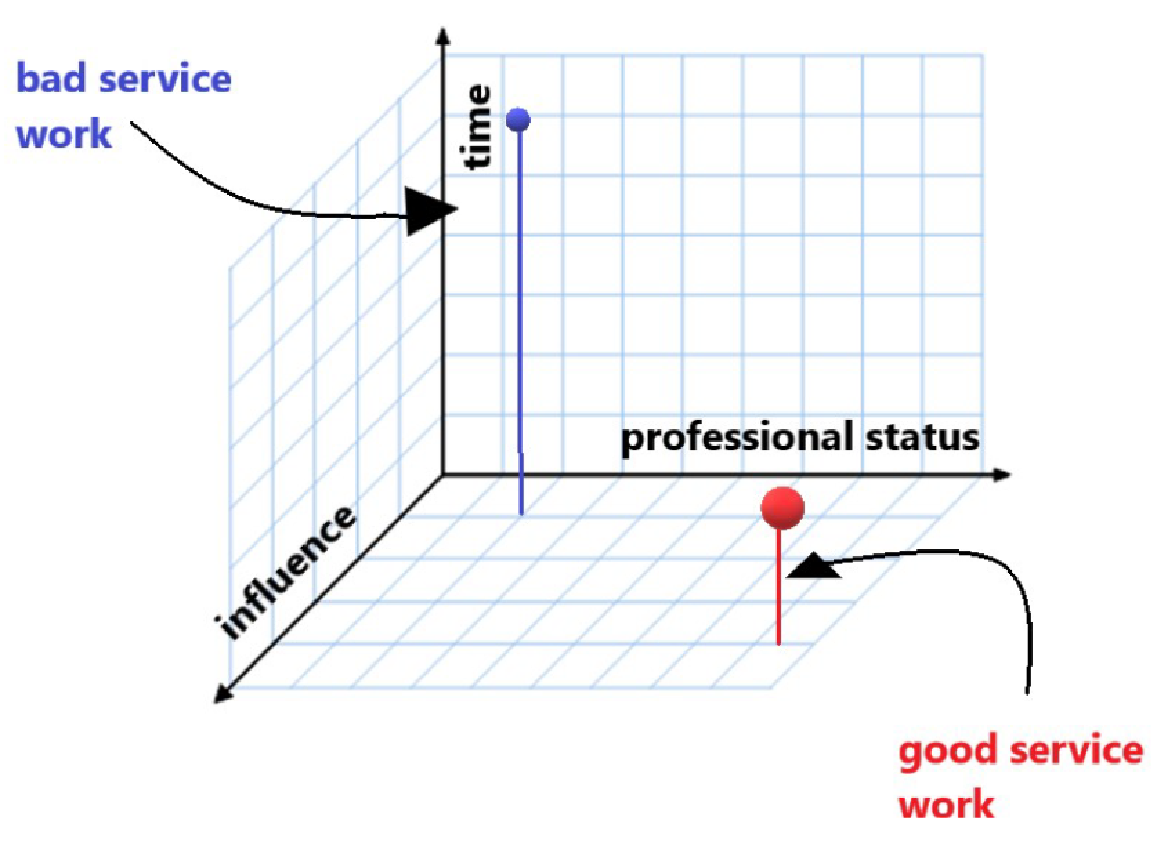 